§4252.  ProgramThe initiatives local units may elect to develop may include, but not be limited to, one or more of the following:  [PL 1983, c. 576, §1 (NEW).]1.  Class size.  Reduce the class size in all classrooms;[PL 2015, c. 267, Pt. C, §2 (AMD).]2.  Teacher training.  Provide training programs for teachers in screening, educational diagnosis, program prescription or program development;[PL 1983, c. 576, §1 (NEW).]3.  Screening.  Establish or expand preschool or early childhood screening programs, including psychometrically valid English language proficiency screening for potential English learners as defined in section 15672, subsection 7‑B as determined by a language use survey developed by the department, and the development of individualized educational prescription based on the findings of the screening;[PL 2019, c. 398, §20 (AMD).]4.  Programs for children 4 years of age and 5 years of age.  Encourage the development of public preschool programs or 2-year kindergartens in conformity with section 5201, subsection 2, paragraph C and other appropriate programs to address the needs of children 4 years of age and 5 years of age;[PL 2007, c. 141, §3 (AMD).]5.  Multigrade classrooms.  Establish classroom units of more than one grade level;[PL 1989, c. 548, §4 (AMD).]6.  Learning environment.  Develop a learning environment which would encourage each student to learn and progress at that student's own functional level;[PL 1989, c. 548, §4 (AMD).]7.  Transition.  Facilitate the transition of children from preschool programs to public school programs;[PL 2015, c. 183, §1 (AMD).]8.  Family outreach.  Provide family outreach and support programs designed to improve parent-school relations and parenting skills; and[PL 2015, c. 183, §1 (AMD).]9.  Early childhood statewide assessments.  The use of early childhood statewide assessment tools pursuant to chapter 222 to inform instruction and to communicate effectively with parents.  An early childhood statewide assessment must avoid inappropriate use of assessment information; specifically, the assessment may not result in labeling children, restricting kindergarten entry or predicting children's future academic and life success.[PL 2015, c. 183, §2 (NEW).]SECTION HISTORYPL 1983, c. 576, §1 (NEW). PL 1989, c. 548, §§3-5 (AMD). PL 2007, c. 141, §3 (AMD). PL 2015, c. 183, §§1, 2 (AMD). PL 2015, c. 267, Pt. C, §2 (AMD). PL 2019, c. 398, §20 (AMD). The State of Maine claims a copyright in its codified statutes. If you intend to republish this material, we require that you include the following disclaimer in your publication:All copyrights and other rights to statutory text are reserved by the State of Maine. The text included in this publication reflects changes made through the First Regular and First Special Session of the 131st Maine Legislature and is current through November 1, 2023
                    . The text is subject to change without notice. It is a version that has not been officially certified by the Secretary of State. Refer to the Maine Revised Statutes Annotated and supplements for certified text.
                The Office of the Revisor of Statutes also requests that you send us one copy of any statutory publication you may produce. Our goal is not to restrict publishing activity, but to keep track of who is publishing what, to identify any needless duplication and to preserve the State's copyright rights.PLEASE NOTE: The Revisor's Office cannot perform research for or provide legal advice or interpretation of Maine law to the public. If you need legal assistance, please contact a qualified attorney.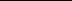 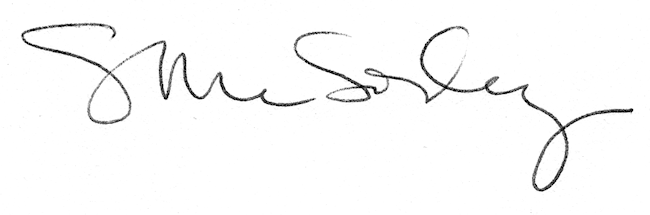 